Mh,oh Ldwy esa LoPNrk gh lsok vfHk;ku njhck] 27 flrEcjA ,u- lh- lh- funs'kky; o 2 jkt vkj- ,.M oh jsthes.V uokfu;k ¼mn;iqj½ ds funsZ”kkuqlkj Mh- ,- oh- fgUnqLrku ftad fyfeVsM mPp ek/;fed fo|ky;] njhck esa LoPNrk gh lsok vfHk;ku ds rgr~ LoPNrk dk;ZØe esa izkpk;Z Jh fnO;sUnq lsu 'kekZ us ,u- lh- lh- dSMsV~l dks LoPNrk dh 'kiFk fnykbZ o LoPNrk jSyh fudkyh xbZA jSyh esa dSMsV~l }kjk ukxfjdks dks LoPNrk ds izfr tkx:d jgus dk lans'k fn;kA blesa dSMsV~l us ÞLoPN Hkkjr LoPN fo|ky;ß ÞDyhu bafM;k xzhu bafM;kß Þge lc us ;g Bkuk gS] Hkkjr dks LoPN cukuk gSß ÞLoPN Hkkjr & LoLFk Hkkjrß ÞLoPNrk gh lsok gSß ÞlkQ&lQkbZ dks viukvksa] Hkkjr dks LoPN cukvksß ÞLoPN jgks] LoLFk jgksß vkfn ukjs yxk;sA bl volj ij fo|ky; ds ,u- lh- lh- ds dSMsV~l ds }kjk fo|ky; izkax.k o [ksy eSnku dh lkQ&lQkbZ dh xbZA bl volj ij Mh-,-oh- tkoj ekbZal ds izkpk;Z Jh gjcal flag Bkdqj o Mh- ,- oh- ifCyd Ldwy ds izkpk;Z Jh tksxhUnj flag usxh Hkh mifLFkr FksA 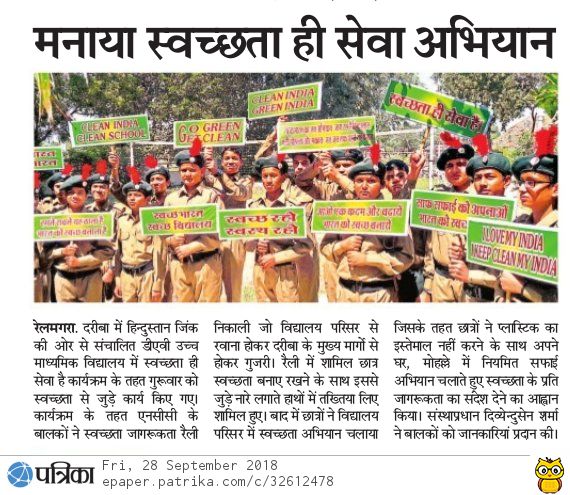 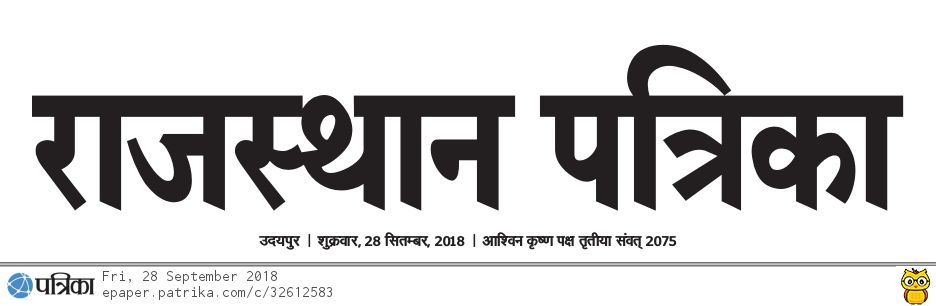 ist u- 5